substantivosCircule no quadro de letras quatro substantivos formados na atividade do dia 26.03.2020.Qual substantivo você não encontrou?______________________________________________________________________________________________________________________________________________________________________________________________________________________________ Leia as frases e sublinhe os substantivos próprios. Eu moro em Salvador, capital da Bahia. O escritor Ziraldo escreveu um livro chamado O Menino Maluquinho. Meu gatinho se chama Xodó. Pedro e Paulo são meus colegas de escola. Copie os substantivos comuns que aparecem nas frases. _____________________________________________________________________________________________________________________________________________________________________________________________________________________________________________________________________________________________________________________________ Escolha, entre os pares de substantivos aquele que completa corretamente o texto, porém nem todos os substantivos devem ser usados.Uma cidade especialHá no _____________________________ uma ______________________________ especial chamada ____________________________ . Ela fica no Estado de Mato Grosso do Sul e o _________________________________________ dessa cidade diz realmente a verdade: é um ________________ muito _________________________ !   _______________________________ visitam Bonito o ano inteiro para ver seus ____________________________________ de águas cristalinas e suas _______________________ . 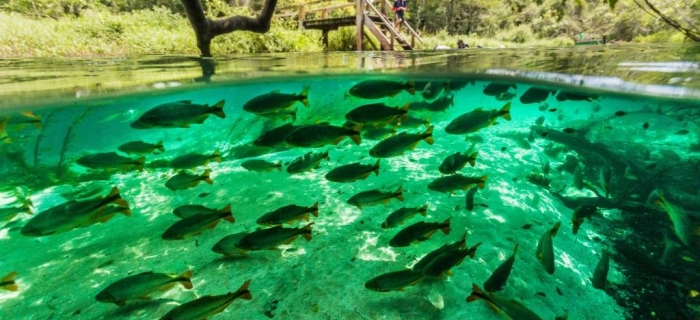 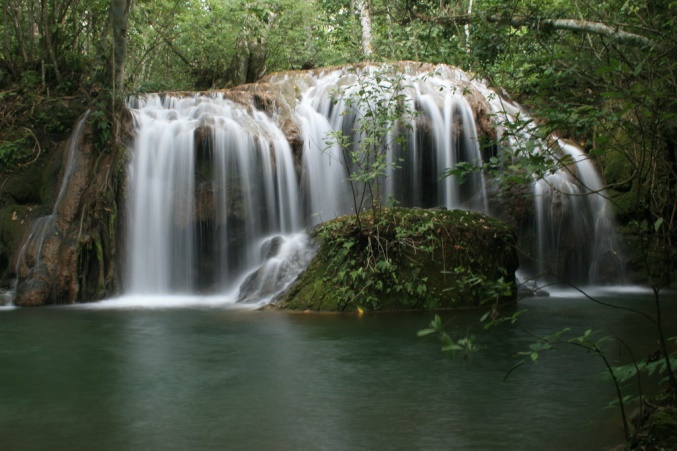 Rio Sucuri, Bonito, Mato Grosso do Sul. Cachoeira do Mutum, Bonito, Mato Grosso do Sul. WDFVOADEGNEECANETAEDDEYORTGAFCSSHPEGDLVFHTGÇDBTIMVDODLARJHYFTJSKCIMCFKGOAAJKGOHMGHCHTMEMUYVBDNGRAAJGCachoeirascachoeirasBrasilbrasilNomenomeCidadecidadeRios rioBonito bonitoLugar lugarTuristasturistas